Справка - анализ  проведениямежсетевой предметной недели  начальных  классов МКОУ «СОШ №32».Сроки:  с 19 по 25 октября  2016 г.Цели недели: распространение эффективного управленческого и педагогического опыта по актуальным вопросам развития образования; создание условий для раскрытия способностей каждого ребенка, в том числе обучающихся с ОВЗ, выявление одаренных детей;   развитие умения работать коллективно;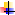 развитие интеллектуальных, творческих, физических способностей обучающихся.Задачи  сетевой  предметной недели:организовать горизонтальное взаимодействие сетевого сообщества учителей начальных классов МКОУ «Гимназия №14», МКОУ «СОШ №7» и МКОУ «СОШ №32»; провести мероприятия, содействующие развитию познавательной деятельности учителей и  обучающихся, расширению знаний по предметам, формированию творческих способностей;  организовать самостоятельную и индивидуальную, коллективную практическую деятельность учащихся.Принципы проведения сетевой методической предметной недели:   каждый член коллектива и обучающийся  являются активными  участниками всех событий сетевой недели;  они  могут  попробовать себя в разных ролях, попробовать свои силы в различных видах деятельности: мастерить, фантазировать, выдвигать идеи, реализовывать их.Формы проведения предметной недели: олимпиады;  соревнования, конкурсы; мастер-классы; выставки, викторины и т.д.Девизом недели  стали слова одного из величайших ораторов и самых известных политических деятелей  в  США  Дэниеля   Уэбстера: «Люди вместе могут совершить то, чего не в силах сделать в одиночку; единение умов и рук, сосредоточение их сил может стать почти всемогущим»          Для  успешной реализации поставленных задач был разработан  и утвержден  план  сетевой методической недели:Заседание ШМО учителей начальных классов. Принятие решения  о проведении «Методической сетевой  недели учителей начальных классов». Создание творческой группы.Обсуждение плана мероприятий.Оперативное совещание  по открытию методической недели.Проведение открытых уроков и мероприятий с последующим самоанализом и анализом экспертом деятельности учителя и  учащихся с точки зрения эффективности.Круглый стол по итогам проведения  сетевой методической недели. Наглядное оформление материалов методической недели. В составлении плана приняли участие все учителя начальной  школы. Программа проведения предметной недели отразила различные формы и методы учебной деятельности. Удачно сочетались коллективные и индивидуальные формы работы  с опорой на дифференциацию. На сайте МКОУ «СОШ №32»  был размещен  план проведения сетевой предметной недели.            Неделя открылась торжественной  линейкой на базе МКОУ «Гимназия №14», где были объявлены планы  на неделю. На это мероприятие были направлены обучающиеся 3 «Г»  класса с руководителем ШМО учителей начальных классов Москвитиной Т.Л. О начале сетевой недели  обучающихся и педагогов МКОУ «СОШ №32»  известило  школьное  радио.День второй…  Это  была  «Литературная гостиная»В этот день обучающихся вторых классов посвятили в читатели. Проведены: литературная викторина и конкурс рисунков по произведениям К.И. Чуковского. Учителя Акиншина Е.И., Карданова Ю.В., Бесланеева И.Н. и Вакалова Е.Ю. провели мастер-классы. На них присутствовали члены администрации, коллеги из 14 и 7 школ.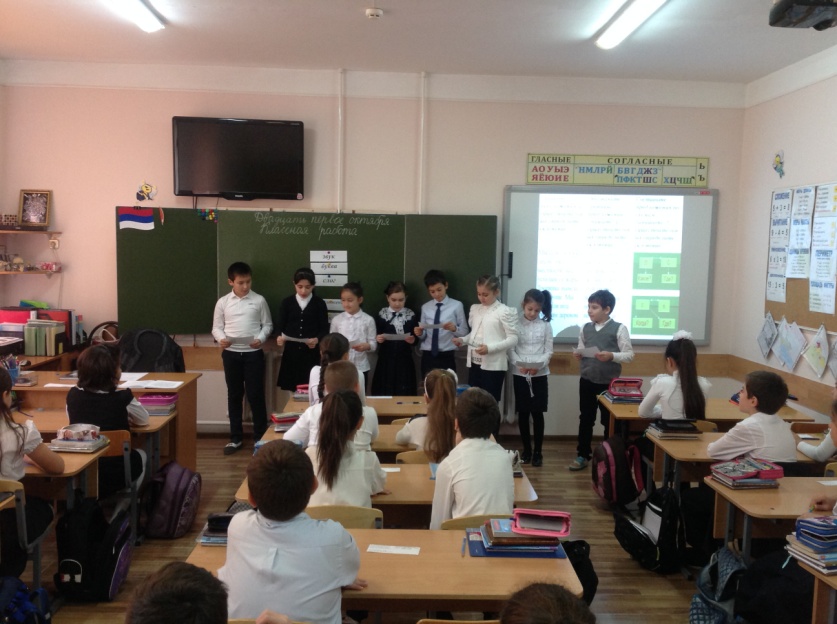 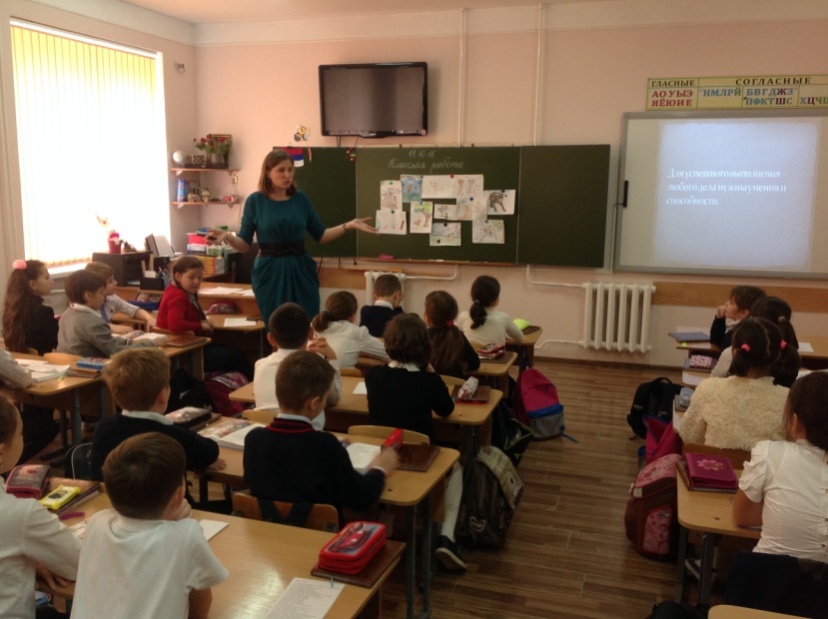 День третий … День математики.      В этот день на базе ОУ №14 прошла Олимпиадинка по математике для обучающихся 2 и 3 классов. Нас порадовали достижениями обучающиеся 2 «Д» класса Сохроков Альберт и Сохрокова София (учитель Дышекова Ф.М.), занявшие 1 и 3 места, а так же Волчков Алексей (3б кл., учитель Акиншина Е.И.) и Коломыльцев Артем (3а кл.,  учитель Черкесова М.В.), занявшие 1 и 2 места.       Интегрированный урок по математике и окружающему миру был показан  тендемом учителей  Бесланеевой И.Н. и  Вакаловой Е.Ю.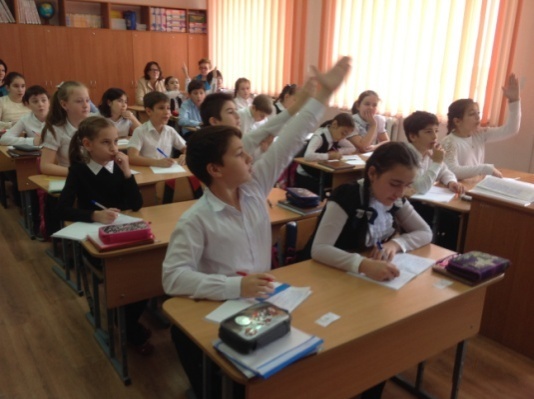 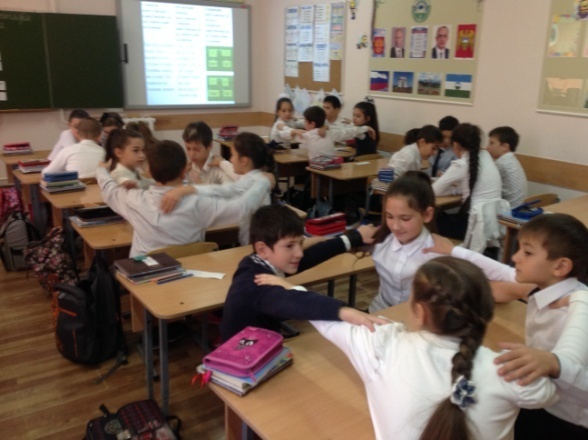 День четвертый… Был посвящен  русскому  языку и прошел под девизом: «Радость познания в слове»       Олимпиадинка по русскому языку и литературе была проведена на базе нашей школы. Победителями стали:по вторым классам:  Жангоразова Нюржан, ученица 2а (учитель Карданова Ю.В.)-1 место, Сохрокова София, ученица 2 д (учитель Дышекова Ф.М.) -2 место.по третьим классам:Пшибиева Даяна (3в, учитель Алтуева А.Б.)  и  Рябич Станислава (3г, учитель Москвитина Т.Л.), набравшие одинаковое количество баллов и разделившие 1 место, Блиев  Идар (3г, учитель Москвитина Т.Л.)-2 место.          Для первоклассников проведен конкурс иллюстраций и поделок «Оживи букву». Малыши представили великолепные работы и членам  жюри очень трудно было определить победителей.   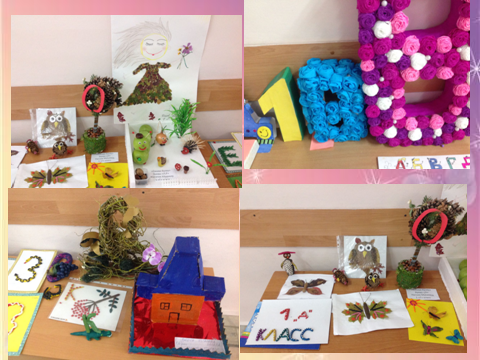        Все обучающиеся 2-4-ых классов  участвовали в конкурсе «Лучший каллиграф». Целью данного конкурса было – выявить лучшего каллиграфа среди учеников начальной школы. Тексты для списывания с заданиями для 2-ых классов были подготовлены коллегами из 7-ой школы, для 3-их из 14 школы, а для 4-ых были подготовлены  в нашей школе. Авторитетная комиссия отобрала для межсетевого конкурса 15 лучших работ обучающихся 2-4 классов.  От конкурсантов требовалось написать текст аккуратным каллиграфическим почерком (без исправлений и помарок), применяя стандарты каллиграфии и чистописания, соблюдая правила орфографии и пунктуации. По итогам конкурса заседала комиссия из числа коллег из каждой школы. Были названы самые лучшие работы.        В этот  же день проведены мастер-классы уроков русского языка  учителями Атмурзаевой Л.Т., Таовой А.С., Черкесовой М.В.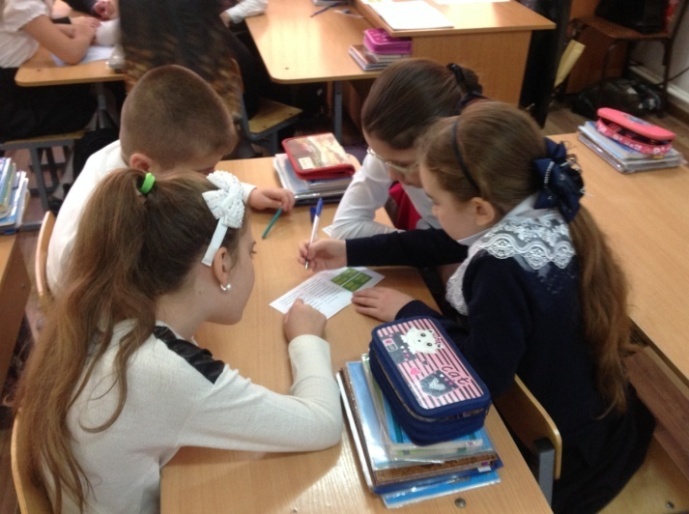 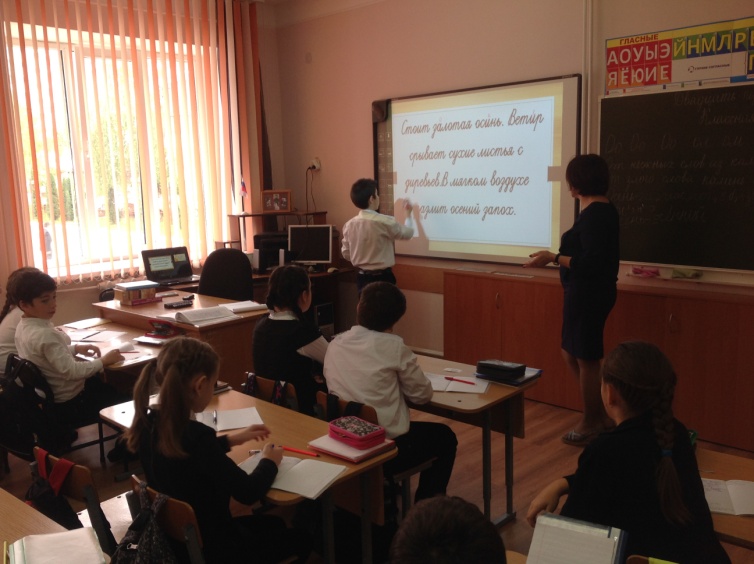 Следующий день был не менее интересным, чем предыдущие. Этот день был посвящен окружающему миру. День пятый …    День природы и экологии…    	В  олимпиадинке по окружающему миру из 2,3-х классов (на базе ОУ №7) нами было занято только одно первое место. Его заняла ученица 2а класса Кодзова Элина (учитель Карданова Ю.В.).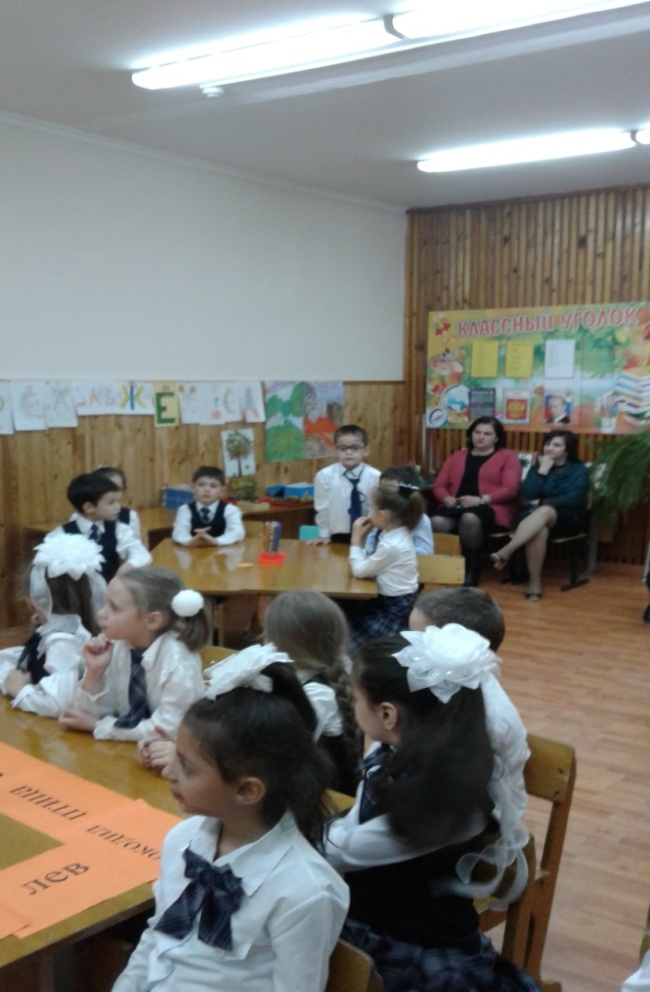 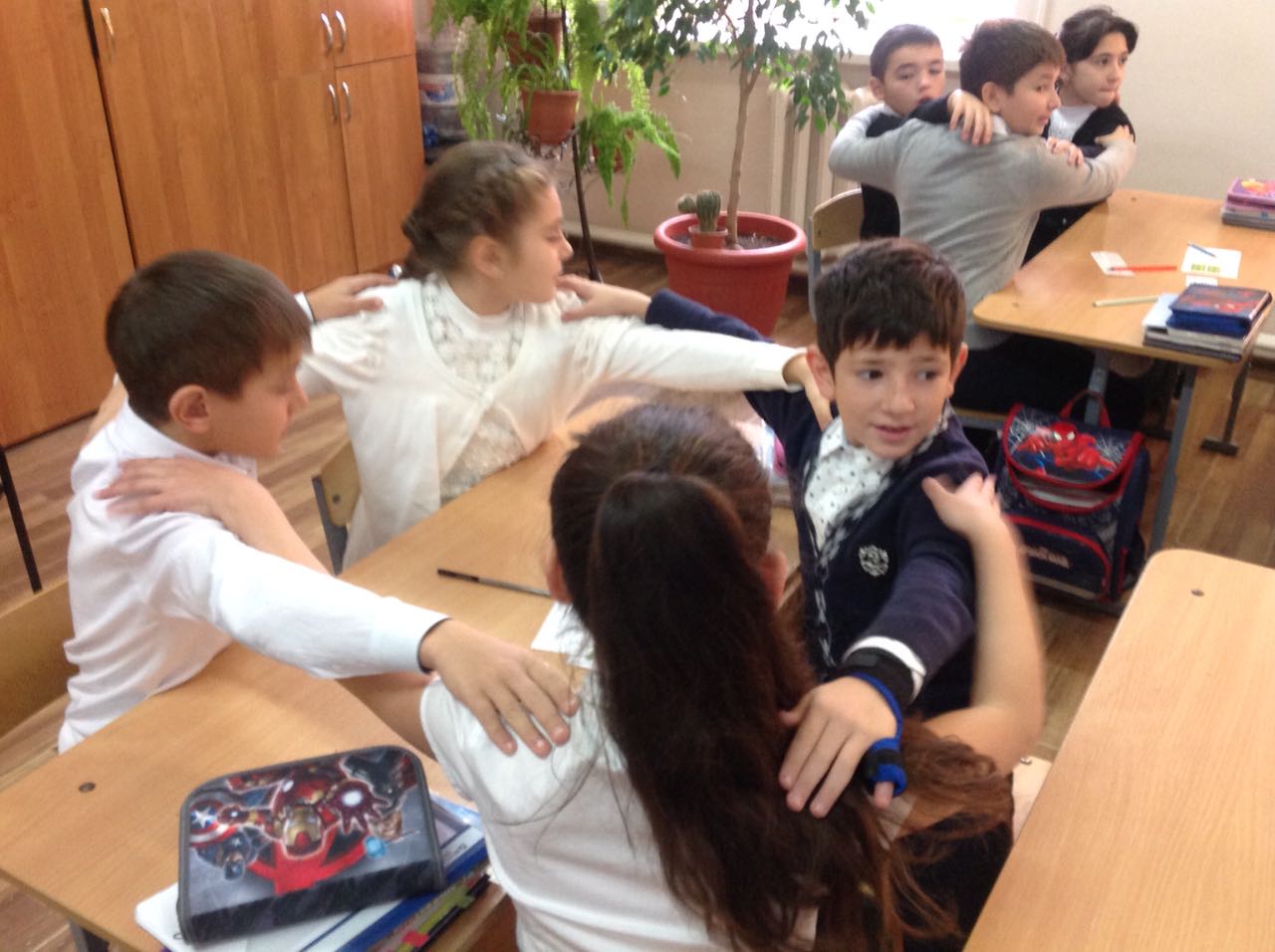     	В конкурсе поделок из природного материала  «Эти забавные животные»   , приняли учащиеся 2-4 классов. В каждой номинации жюри отобрало лучшие работы. 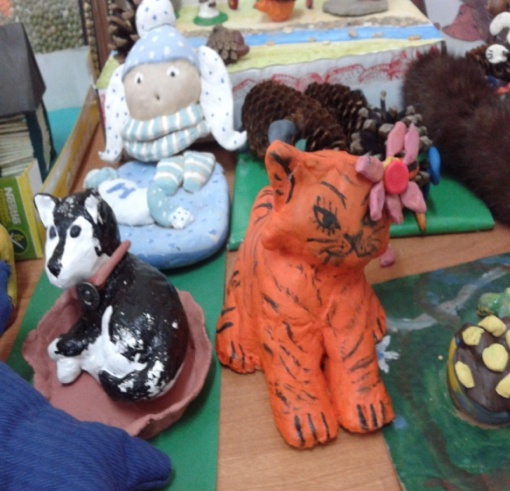 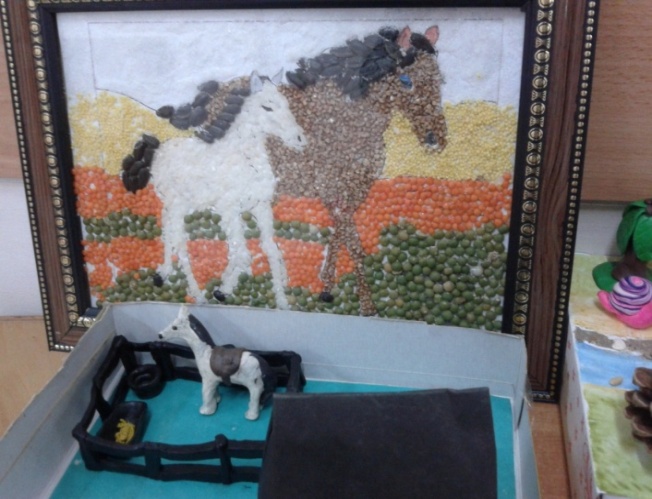      Интегрированный урок литературного чтения и окружающего мира  по теме: «Грибы. В. Берестов. «Хитрые грибы»» показала  учитель  Дышекова Ф.М. 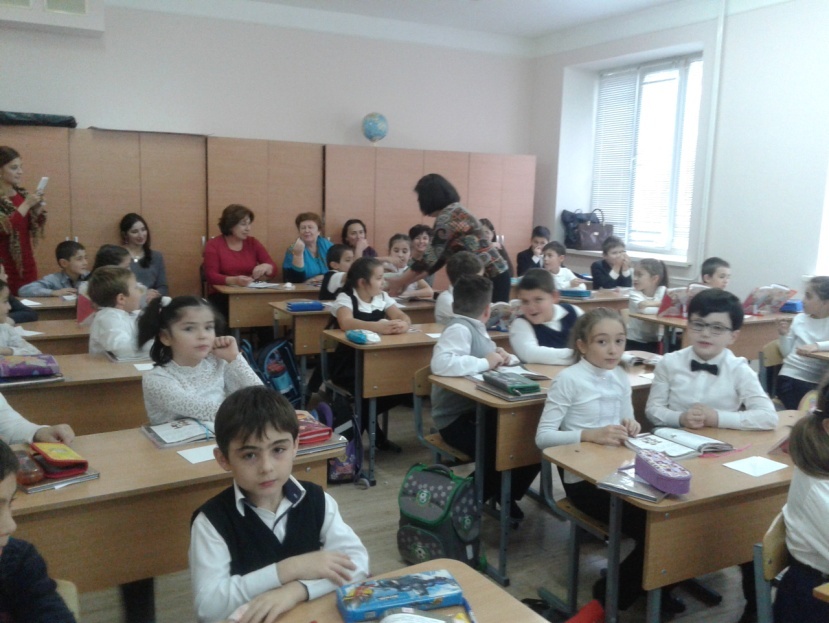 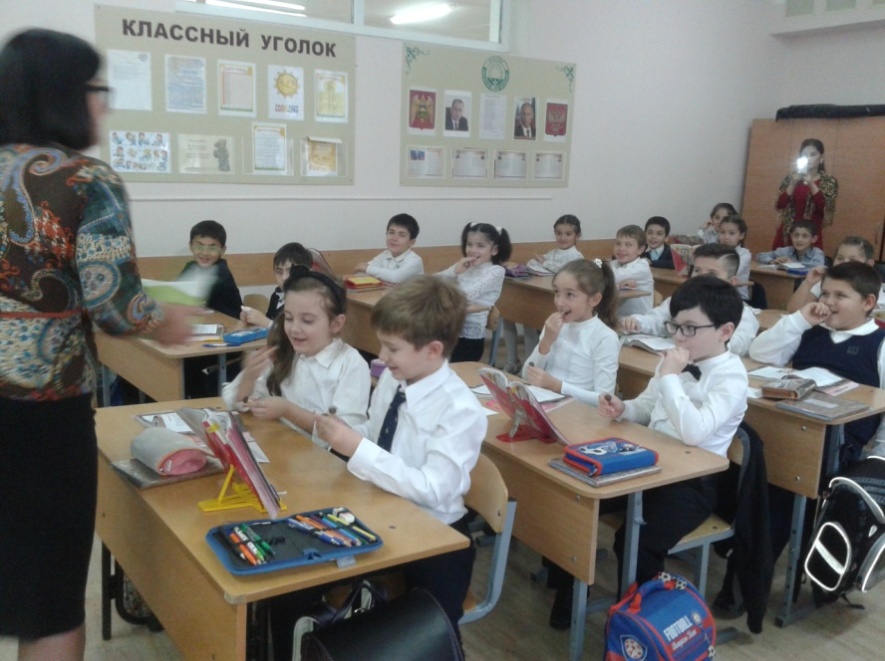 День шестой…Закрытие недели начальных классов. Линейка. Награждение победителей. В этот день в актовом зале нашей школы  собрались победители и призеры олимпиад и конкурсов, представители трёх школ, родители обучающихся.      Программу закрытия сетевой недели подготовили обучающиеся 3 «Г» класса, классный руководитель Москвитина Т.Л. и учитель 3 «А» класса Черкесова М.В. Мероприятие получилось красочным и веселым.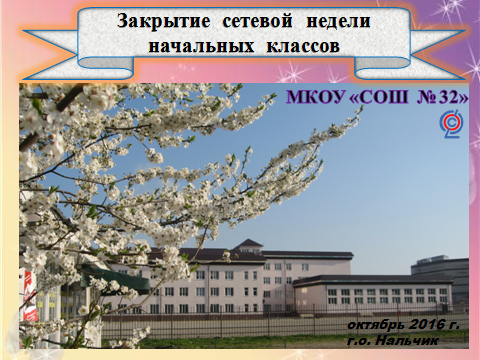 На всех проведенных уроках и мероприятиях присутствовали: администрация школы, учителя начальных классов, как нашей школы, так и учителя МКОУ «СОШ №7» и МКОУ «Гимназия №14», учителя предметники. По каждому  был дан самоанализ проведенного мероприятия. Все  учителя, проводившие уроки и занятия (от молодых педагогов   до учителей с педагогическим стажем более 15 лет) показали  свое профессиональное мастерство, поделились опытом.           	Программа проведения предметной недели отразила различные формы и методы учебной деятельности. Удачно сочетались коллективные и индивидуальные формы работ. Для активизации мыслительной деятельности учащихся использовались оригинальные наглядные пособия, проведены игры, конкурсы, с применением ИКТ,  викторины.	 Педагоги нашей школы  посетили уроки в школах сетевого сообщества.     	Мероприятия были интересны и познавательны,  ориентированы на максимальное раскрытие творческих и интеллектуальных возможностей каждого ученика и учителя.Итоги проведения  недели начальных  классов были подведены на заседании  ШМО 26 ноября.              По результатам проведения Сетевой недели начальной школы можно сделать следующие выводы:Учителя применяли на уроках элементы современных педагогических технологий и методик преподавания: проблемного обучения, ТКМ, интерактивные, групповые методы работы, разнообразные творческие методы. Все преподаватели в своей работе используют современные технические средства. Учащиеся на уроках показали хороший уровень самоорганизации, высокий уровень выполнения требований учителя, в достаточной степени – уровень владения универсальными учебными действиями.Проведенные мероприятия свидетельствуют не только о хорошем уровне преподавательской учебной деятельности, но и о проводимой в системе внеурочной и внеклассной воспитательной работы с обучающимися. Все учителя в ходе предметной недели проявили хорошие организаторские способности, создали праздничную творческую атмосферу. 
     В качестве недочетов  и перспектив можно определить следующее:В большей степени привлекать к открытым мероприятиям в качестве активных субъектов молодых специалистов с целью обогащения их педагогического опыта публичными выступлениями.Сетевые недели в начальных классах проводить не в начале учебного года, а в середине учебного периода.Еще активнее использовать на уроках методы поисковой, исследовательской деятельности, иных современных методик преподавания. Итогом предметной  сетевой методической недели учителей начальных классов стали:методические материалы (фотоматериалы, компьютерные презентации, разработки уроков, сценарии внеклассных мероприятий и др.);обобщение коллективного опыта;обобщение индивидуального опыта.Материалы планируется использовать для:выпуска CD – диска с материалами участников Недели;выпуска  статей в школьной газете «Школяр»;показа видео роликов на школьном телевидении          Во время   проведения сетевой предметной  недели  произошла активизация мотивации в индивидуальной и коллективной деятельности, развивалась  самостоятельность, формировались межличностные коммуникации. Ближе     познакомились учителя  сетевых школ.         Творчество приводит к раскрепощению личности, умению ориентироваться в обществе и найти свое место в жизни, быть нужным и полезным людям, а это и есть главный результат нашей работы.